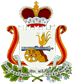 АДМИНИСТРАЦИЯПЕРЕВОЛОЧСКОГО СЕЛЬСКОГО ПОСЕЛЕНИЯ РУДНЯНСКОГО РАЙОНА СМОЛЕНСКОЙ ОБЛАСТИПОСТАНОВЛЕНИЕот  20  января  2021 г.                                                                             №   3В соответствии с Федеральным законом от 28.12.2013 № 443-ФЗ «О федеральной информационной адресной системе и о внесении изменений в Федеральный закон «Об общих принципах организации местного самоуправления в Российской Федерации», руководствуясь разделом 4 постановления Правительства Российской Федерации от 22.05.2015 № 492  «О  составе сведений об адресах, размещаемых в государственном адресном реестре, порядке межведомственного информационного взаимодействия при ведении государственного адресного реестра, о внесении изменений и признании утратившими силу некоторых актов Правительства Российской Федерации», постановлением Правительства Российской Федерации от 19.11.2014 № 1221 «Об утверждении правил присвоения, изменения и аннулирования адресов» на основании результатов инвентаризации государственного адресного реестра Администрация Переволочского сельского поселения Руднянского района Смоленской области	ПОСТОНОВЛЯЕТ:. Изменить наименование элемента улично-дорожной сети:2. Внести сведения в государственный адресный реестр.Глава  муниципального образования  Переволочского сельского поселения Руднянского района Смоленской области		                 Т.П. СилаеваОб утверждении результатов инвентаризации ГАРИзменяемый адресИзмененный адресРоссийская Федерация, Смоленская область, Руднянский муниципальный район, Переволочское   сельское поселение, д.Красный Двор, переулок Микулинский 1-й Российская Федерация, Смоленская область, Руднянский муниципальный район, Переволочское   сельское поселение, д.Красный Двор, переулок 1-й Микулинский Российская Федерация, Смоленская область, Руднянский муниципальный район, Переволочское   сельское поселение, д.Красный Двор, переулок Микулинский 2-й Российская Федерация, Смоленская область, Руднянский муниципальный район, Переволочское   сельское поселение, д.Красный Двор, переулок 2-й Микулинский 